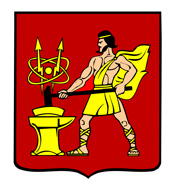 АДМИНИСТРАЦИЯ ГОРОДСКОГО ОКРУГА ЭЛЕКТРОСТАЛЬМОСКОВСКОЙ ОБЛАСТИПОСТАНОВЛЕНИЕ22.10.2019 № 748/10О признании утратившими силу муниципальных нормативных правовых актовВ соответствии с Порядком разработки и реализации муниципальных программ городского округа Электросталь Московской области, утвержденным постановлением Администрации городского округа Электросталь Московской области от 27.08.2013 №651/8,постановлением Администрации городского округа Электросталь Московской области от 23.09.2019 №661/9 «Об утверждении Перечня муниципальных программ городского округа Электросталь Московской области», в целях приведения муниципальных правовых актов в соответствие с законодательством, Администрация городского округа Электросталь Московской области ПОСТАНОВЛЯЕТ:1. Признать утратившими силу муниципальные нормативные правовые акты:- постановление Администрации городского округа Электросталь Московской области от 14.12.2016 №892/16 «Об утверждении Перечня муниципальных программ городского округа Электросталь Московской области»;- постановление Администрации городского округа Электросталь Московской области 04.02.2019 № 49/2 «О внесении изменений в Перечень муниципальных программ городского округа Электросталь Московской области».2. Опубликовать настоящее постановление в газете «Официальный вестник» и разместить на официальном сайте городского округа Электросталь Московской области по адресу: www.electrostal.ru.3. Источником финансирования публикации принять денежные средства, предусмотренные в бюджете городского округа Электросталь Московской области по подразделу 0113 «Другие общегосударственные вопросы» раздела 0100.4. Настоящее постановление вступает в силу после его официального опубликования и распространяет свое действие на правоотношения, возникшие с 01.01.2020.5. Контроль за исполнением настоящего постановления возложить на первого заместителя Главы Администрации городского округа Электросталь Московской области А.В. Федорова.Глава городского округа						В.Я. Пекарев